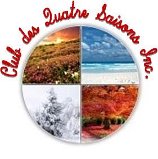 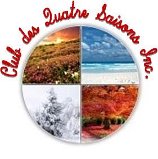 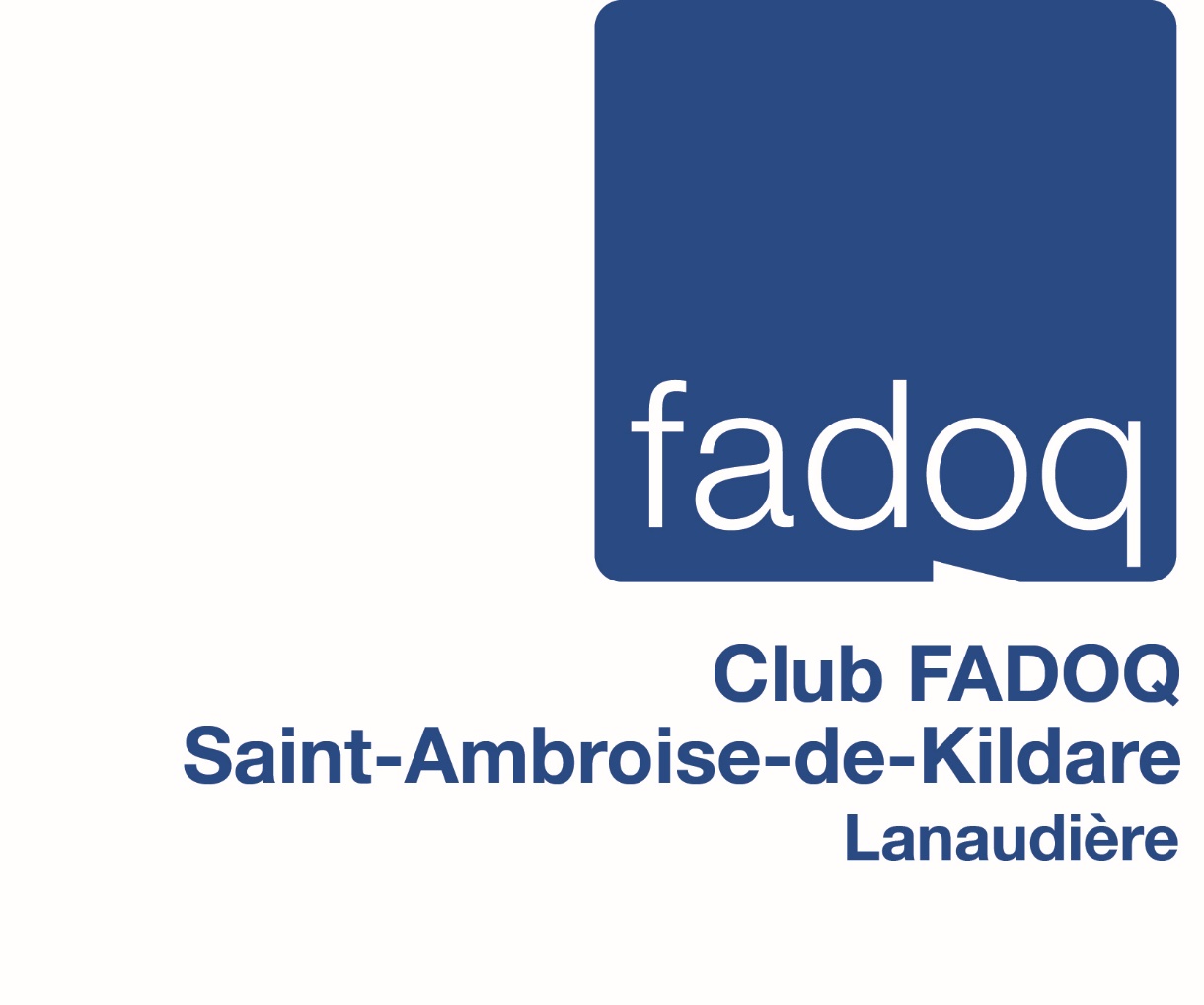 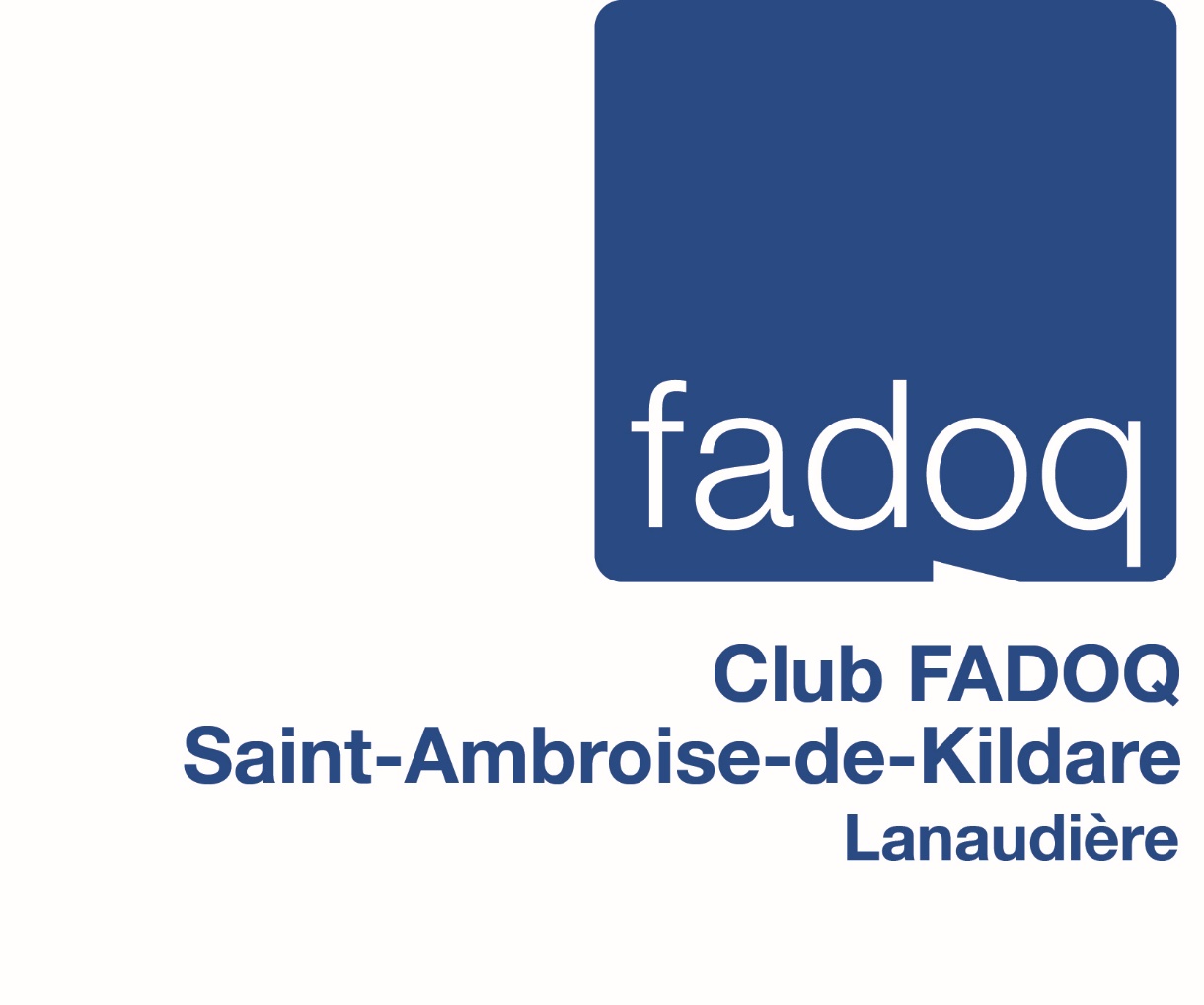 Club FADOQ des Quatre SaisonsProgrammation des activités AUTOMNE 2017Tous les lundis de 13 h 00 à 16 h 00, cours de danse Tous les mercredis après-midi, cartes et léger goûter04 septembre : 	Ouverture des cours de danse06 septembre : 	Ouverture du club avec dîner23 septembre : 	Soirée de danse suivie d’un buffet11 octobre : 	Dîner Action de Grâce28 octobre : 	Soirée de danse suivie d’un buffet15 novembre : 	Dîner Ste-Catherine25 novembre : 	Soirée de danse suivie d’un buffet02 décembre : 	Souper des FêtesPour plus d’informations contactez : Michel Perreault, président450 753-3662Laurette Bénard, vice-présidente					 450 759-7939	NOUVEAUTÉ	7, 8 et 9 octobre 2017 : 	Voyage –Boston et les Châteaux de la Nouvelle-Anglegerre	Quelques places disponibles.	Info : Isabelle Riopel 450 756-2605